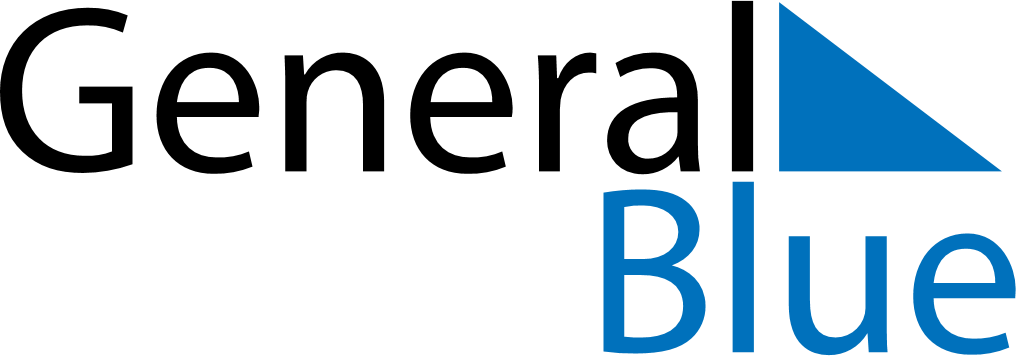 August 2027August 2027August 2027August 2027IrelandIrelandIrelandSundayMondayTuesdayWednesdayThursdayFridayFridaySaturday12345667First Monday in August8910111213131415161718192020212223242526272728293031